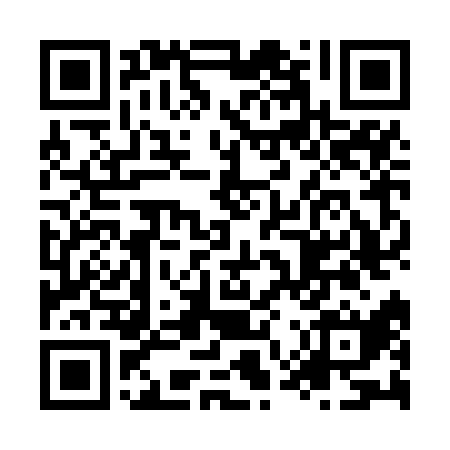 Ramadan times for Northam, AustraliaMon 11 Mar 2024 - Wed 10 Apr 2024High Latitude Method: NonePrayer Calculation Method: Muslim World LeagueAsar Calculation Method: ShafiPrayer times provided by https://www.salahtimes.comDateDayFajrSuhurSunriseDhuhrAsrIftarMaghribIsha11Mon4:484:486:1112:233:556:366:367:5312Tue4:494:496:1112:233:546:346:347:5213Wed4:504:506:1212:233:536:336:337:5014Thu4:514:516:1312:233:526:326:327:4915Fri4:524:526:1312:223:526:316:317:4716Sat4:524:526:1412:223:516:296:297:4617Sun4:534:536:1512:223:506:286:287:4518Mon4:544:546:1512:213:506:276:277:4319Tue4:554:556:1612:213:496:266:267:4220Wed4:564:566:1712:213:486:246:247:4121Thu4:564:566:1712:213:476:236:237:3922Fri4:574:576:1812:203:476:226:227:3823Sat4:584:586:1912:203:466:216:217:3724Sun4:584:586:1912:203:456:196:197:3525Mon4:594:596:2012:193:446:186:187:3426Tue5:005:006:2112:193:436:176:177:3327Wed5:015:016:2112:193:426:156:157:3228Thu5:015:016:2212:183:426:146:147:3029Fri5:025:026:2312:183:416:136:137:2930Sat5:035:036:2312:183:406:126:127:2831Sun5:035:036:2412:183:396:106:107:261Mon5:045:046:2512:173:386:096:097:252Tue5:055:056:2512:173:376:086:087:243Wed5:055:056:2612:173:376:076:077:234Thu5:065:066:2712:163:366:056:057:225Fri5:075:076:2712:163:356:046:047:206Sat5:075:076:2812:163:346:036:037:197Sun5:085:086:2912:153:336:026:027:188Mon5:085:086:2912:153:326:016:017:179Tue5:095:096:3012:153:315:595:597:1610Wed5:105:106:3112:153:315:585:587:14